Основни појмови геометрије – систематизација1. Две различите тачке одређују тачно једну праву.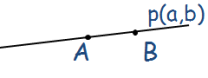  тачно        нетачно2. Који се геометријски објекат добија као слика кружнице при транслацији? вектор             тачка                   дуж                     кружница3. Који је многоугао увек централносиметричан? шестоугао            троугао                  паралелограм              петоугао4. _________ је део равни који чине права те равни и све тачке равни које се налазе са исте стране дате праве.5. Кружница k1(A, 5 cm) и k2(В, 43 mm) додирују се споља. Колика је дужина дужи АВ? 7 mm             43 mm                    5 cm                            9 cm 3 mm6. Тачка може да припада равни или да не припада равни. тачно                         нетачно7. Нека је дата тачка А. Колико је могуће нацртати правих које садрже дату тачку?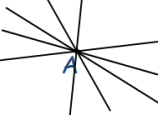  5             10                   безброј8. Колико је пута пречник кружнице већи од полупречника те исте кружнице? зависи од кружнице                    не може да се одреди два пута                                          четири пута9. Која је, од понуђених, најмања јединица за мерење дужине? метар                       милиметар                               центиметар                         дециметар10. Најдужа тетива једне кружнице је АВ=20 cm. Колики је полупречник те кружнице? 30 cm                  10 cm                     20 cm                              не може да се одреди11. Проста затворена изломљена линија назива се многоугаона линија. тачно                     нетачно12. Како се зове права која са кружницом има тачно једну заједничку тачку? тетива             полупречник              сечица                       тангента13. Пречник кружнице k је 7 cm. Колико је растојање између центра те кружнице и тачке А која је на кружници k? 140 mm                 54 mm                   35 mm                   40 mm14. Који је геометријски објекат централносиметрична слика дужи? дуж                          права                       кружница                            тачка15. Две дужи су надовезане ако су на истој правој и ако имају тачно _________ заједничку тачку.16. Дате су дужи AB= 15 cm, CD=15 dm, EF=10 cm 5 mm и GH=150 mm. Које су две дужи једнаке? AB и GH EF и GH CD и EF17. Основни геометријски појмови који се не дефинишу су: тачка, дуж, раван дуж, права, раван тачка, права раван тачка, дуж, права18. Ако праве а и b немају заједничких тачака, кажемо да су нормалне и то записујемо са a∣∣b. нетачно                           тачно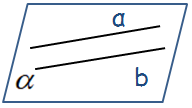 19. Уколико имамо три или више од три тачке које припадају једној прави, кажемо да су ________.20. Колико заједничких тачака имају две концентричне кружнице? безброј три две ниједну21. Са колико различитих тачака је одређена права? једну безброј две